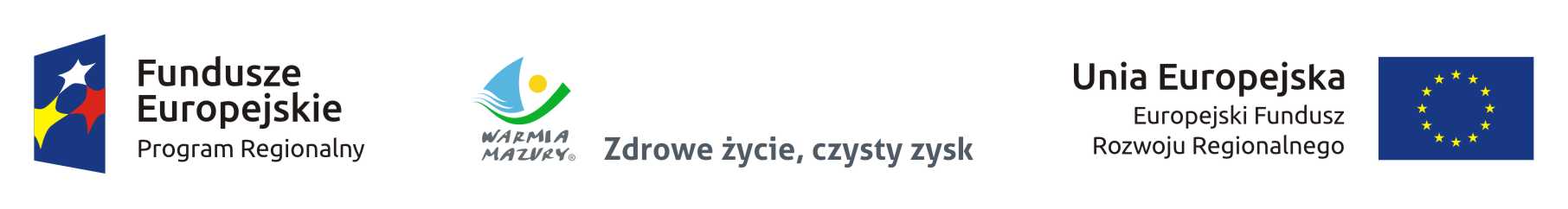 ZP.272.1.26.2019                                                                                           Olsztyn, dnia 23.04.2019 r.Do wszystkich wykonawcówuczestniczących w postępowaniuWYJAŚNIENIE TREŚCI SIWZ Dotyczy: postępowania prowadzonego w trybie przetargu nieograniczonego, którego przedmiotem zamówienia jest dostawa i rozbudowa przełączników, Część 3 - rozbudowa przełączników S4 Chassis poprzez dostawę 3 (trzech) kart rozszerzających funkcjonalność modułu SG5201-0848-F6. Na podstawie art. 38 ust. 2 ustawy z dnia 29 stycznia 2004 r.– Prawo Zamówień Publicznych (Dz. U.  z 2018 r., poz. 1986 ze zm.) Zamawiający przekazuje treść zapytania wraz z wyjaśnieniami  Specyfikacji Istotnych Warunków Zamówienia:Pytanie 1 : „Proszę o doprecyzowanie wymagań w poniższym zakresie : Dot. Zał. Nr 5 C do SIWZ: Rozbudowa przełączników S4 Chassis poprzez dostawę 3 (trzech) kart rozszerzających funkcjonalność modułu SG5201-0848-F6. Z uwagi na występowanie w ofercie producenta dwóch rodzajów kart rozszerzających funkcjonalność modułu SG5201-0848-F6 o 4 dodatkowe porty SFP+, prosimy                           o doprecyzowanie czy Zamawiający wymaga dostawy kart z jednym konektorem 20Gbps do karty macierzystej (Typ1) każda czy kart z dwoma konektorami 20Gbps do karty macierzystej (Typ2) każda”.Odpowiedź: Zamawiający wymaga dostawy kart z dwoma konektorami 20Gbps do karty macierzystej (Typ2) – PN SOK2208-0204.